Aanvraagformulier goedkeuring Vrije Minor 3mE	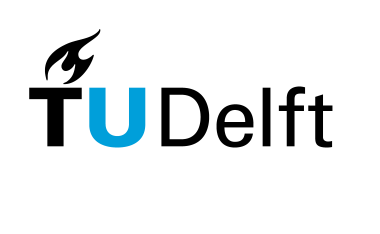 Alle velden elektronisch invullen en per e-mail versturen (na ondertekening door de opleidingsdirecteur) naar: Boardofexaminers-3mE@tudelft.nl Aanvraagformulier goedkeuring Vrije Minor			* Regels voor het aanvragen van een vrije minor zijn terug te vinden op: https://www.tudelft.nl/studenten/faculteiten/3me-studentenportal/organisatie/examencommissies/procedures/vrije-minor/Voor algemeen advies over of begeleiding bij het samenstellen en aanvragen van je vrije minor, neem contact op met een studieadviseur:https://www.tudelft.nl/studenten/faculteiten/3me-studentenportal/organisatie/studieadviseurs/studieadviseurs-3me/Een student mag een vrije minor samenstellen en onder goedkeuring vooraf van de examencommissie in het studieprogramma opnemen.Dit formulier volledig en elektronisch invullen. Alleen volledige, complete en correct ingevulde formulieren ( 4 pagina’s) in PDF worden in behandeling genomen. Verstuur deze aanvraag per e-mail naar Boardofexaminers-3mE@tudelft.nl.Een aanvraag die na de start van de minor wordt ingediend wordt niet meer in behandeling genomen.De examencommissie hanteert een termijn van 40 werkdagen voor de behandeling van een formulier. De academische vakanties hebben een opschortende werking wat betekend dat als de aanvraag een week voor de academische vakantie wordt ingediend de aanvraag binnen 40 werkdagen na de vakantie behandeld wordt. Tussentijds kan er niet worden gecorrespondeerd over de aanvraag.Dit formulier dient slechts om goedkeuring te verkrijgen om de vakken op te voeren in de minor en niet de toelating tot deze vakken. Toelating tot de vakken moet door de student worden aangevraagd bij de desbetreffende universiteit, faculteit of opleiding.  Een vrije minor mag alleen bestaan uit vakken die geen deel uitmaken van vakken uit een bestaande TU Delft thematische minor.De deelname aan een thematische minor is alleen mogelijk via de reguliere aanmeldprocedure.De examencommissie geeft middels ondertekening de goedkeuring om de vakken te volgen, niet voor de door de student voorgestelde conversie van de behaalde studiepunten. TU Delft kan een andere conversie toepassen op de in het buitenland behaalde studiepunten.Persoonlijke gegevensPersoonlijke gegevensPersoonlijke gegevensPersoonlijke gegevensPersoonlijke gegevensPersoonlijke gegevensPersoonlijke gegevensPersoonlijke gegevensPersoonlijke gegevensPersoonlijke gegevensPersoonlijke gegevensPersoonlijke gegevensPersoonlijke gegevensPersoonlijke gegevensPersoonlijke gegevensPersoonlijke gegevensPersoonlijke gegevensPersoonlijke gegevensPersoonlijke gegevensPersoonlijke gegevensPersoonlijke gegevensPersoonlijke gegevensAchternaam (+ voorletters):Achternaam (+ voorletters):Achternaam (+ voorletters):Achternaam (+ voorletters):Achternaam (+ voorletters):Studentnummer:Studentnummer:Studentnummer:Studentnummer:Studentnummer:Studentnummer:Bacheloropleiding:Bacheloropleiding:Bacheloropleiding:Bacheloropleiding:Bacheloropleiding:Datum minor:Datum minor:Datum minor:Datum minor:Datum minor:Datum minor:KeuzeKeuzeKeuzeKeuzeKeuzeKeuzeKeuzeKeuzeKeuzeKeuzeKeuzeKeuzeKeuzeKeuzeKeuzeKeuzeKeuzeKeuzeKeuzeKeuzeKeuzeKeuzeVrije minor bij een Nederlandse universiteitVrije minor bij een Nederlandse universiteitVrije minor bij een Nederlandse universiteitVrije minor bij een Nederlandse universiteitVaste minor bij een andere Nederlandse universiteitVaste minor bij een andere Nederlandse universiteitVaste minor bij een andere Nederlandse universiteitVaste minor bij een andere Nederlandse universiteitVrije/vaste minor bij een buitenlandse universiteitVrije/vaste minor bij een buitenlandse universiteitVrije/vaste minor bij een buitenlandse universiteitVrije/vaste minor bij een buitenlandse universiteitVrije/vaste minor bij een buitenlandse universiteitVrije/vaste minor bij een buitenlandse universiteitVrije/vaste minor bij een buitenlandse universiteitVrije/vaste minor bij een buitenlandse universiteitVrije/vaste minor bij een buitenlandse universiteitVrije/vaste minor bij een buitenlandse universiteitAanbiedende universiteit(en):Aanbiedende universiteit(en):Aanbiedende universiteit(en):Aanbiedende universiteit(en):Aanbiedende universiteit(en):Land:Land:Land:Land:Land:Land:Faculteit(en): Faculteit(en): Faculteit(en): Faculteit(en): Faculteit(en): Opleiding(en): Opleiding(en): Opleiding(en): Opleiding(en): Opleiding(en): Opleiding(en):  Wijziging t.o.v. een eerder goedgekeurde vrije minor? Vul deze in onder Wijzigingen t.o.v. eerder goedgekeurde minor. Laat het originele pakket hieronder ongewijzigd staan. Wijziging t.o.v. een eerder goedgekeurde vrije minor? Vul deze in onder Wijzigingen t.o.v. eerder goedgekeurde minor. Laat het originele pakket hieronder ongewijzigd staan. Wijziging t.o.v. een eerder goedgekeurde vrije minor? Vul deze in onder Wijzigingen t.o.v. eerder goedgekeurde minor. Laat het originele pakket hieronder ongewijzigd staan. Wijziging t.o.v. een eerder goedgekeurde vrije minor? Vul deze in onder Wijzigingen t.o.v. eerder goedgekeurde minor. Laat het originele pakket hieronder ongewijzigd staan. Wijziging t.o.v. een eerder goedgekeurde vrije minor? Vul deze in onder Wijzigingen t.o.v. eerder goedgekeurde minor. Laat het originele pakket hieronder ongewijzigd staan. Wijziging t.o.v. een eerder goedgekeurde vrije minor? Vul deze in onder Wijzigingen t.o.v. eerder goedgekeurde minor. Laat het originele pakket hieronder ongewijzigd staan. Wijziging t.o.v. een eerder goedgekeurde vrije minor? Vul deze in onder Wijzigingen t.o.v. eerder goedgekeurde minor. Laat het originele pakket hieronder ongewijzigd staan. Wijziging t.o.v. een eerder goedgekeurde vrije minor? Vul deze in onder Wijzigingen t.o.v. eerder goedgekeurde minor. Laat het originele pakket hieronder ongewijzigd staan. Wijziging t.o.v. een eerder goedgekeurde vrije minor? Vul deze in onder Wijzigingen t.o.v. eerder goedgekeurde minor. Laat het originele pakket hieronder ongewijzigd staan. Wijziging t.o.v. een eerder goedgekeurde vrije minor? Vul deze in onder Wijzigingen t.o.v. eerder goedgekeurde minor. Laat het originele pakket hieronder ongewijzigd staan. Wijziging t.o.v. een eerder goedgekeurde vrije minor? Vul deze in onder Wijzigingen t.o.v. eerder goedgekeurde minor. Laat het originele pakket hieronder ongewijzigd staan. Wijziging t.o.v. een eerder goedgekeurde vrije minor? Vul deze in onder Wijzigingen t.o.v. eerder goedgekeurde minor. Laat het originele pakket hieronder ongewijzigd staan. Wijziging t.o.v. een eerder goedgekeurde vrije minor? Vul deze in onder Wijzigingen t.o.v. eerder goedgekeurde minor. Laat het originele pakket hieronder ongewijzigd staan. Wijziging t.o.v. een eerder goedgekeurde vrije minor? Vul deze in onder Wijzigingen t.o.v. eerder goedgekeurde minor. Laat het originele pakket hieronder ongewijzigd staan. Wijziging t.o.v. een eerder goedgekeurde vrije minor? Vul deze in onder Wijzigingen t.o.v. eerder goedgekeurde minor. Laat het originele pakket hieronder ongewijzigd staan. Wijziging t.o.v. een eerder goedgekeurde vrije minor? Vul deze in onder Wijzigingen t.o.v. eerder goedgekeurde minor. Laat het originele pakket hieronder ongewijzigd staan. Wijziging t.o.v. een eerder goedgekeurde vrije minor? Vul deze in onder Wijzigingen t.o.v. eerder goedgekeurde minor. Laat het originele pakket hieronder ongewijzigd staan. Wijziging t.o.v. een eerder goedgekeurde vrije minor? Vul deze in onder Wijzigingen t.o.v. eerder goedgekeurde minor. Laat het originele pakket hieronder ongewijzigd staan. Wijziging t.o.v. een eerder goedgekeurde vrije minor? Vul deze in onder Wijzigingen t.o.v. eerder goedgekeurde minor. Laat het originele pakket hieronder ongewijzigd staan. Wijziging t.o.v. een eerder goedgekeurde vrije minor? Vul deze in onder Wijzigingen t.o.v. eerder goedgekeurde minor. Laat het originele pakket hieronder ongewijzigd staan. Wijziging t.o.v. een eerder goedgekeurde vrije minor? Vul deze in onder Wijzigingen t.o.v. eerder goedgekeurde minor. Laat het originele pakket hieronder ongewijzigd staan. Wijziging t.o.v. een eerder goedgekeurde vrije minor? Vul deze in onder Wijzigingen t.o.v. eerder goedgekeurde minor. Laat het originele pakket hieronder ongewijzigd staan.Vakkenlijst (vul alle velden in, locale credits alleen in geval van buitenland minor waar geen EC worden gehanteerd)Vakkenlijst (vul alle velden in, locale credits alleen in geval van buitenland minor waar geen EC worden gehanteerd)Vakkenlijst (vul alle velden in, locale credits alleen in geval van buitenland minor waar geen EC worden gehanteerd)Vakkenlijst (vul alle velden in, locale credits alleen in geval van buitenland minor waar geen EC worden gehanteerd)Vakkenlijst (vul alle velden in, locale credits alleen in geval van buitenland minor waar geen EC worden gehanteerd)Vakkenlijst (vul alle velden in, locale credits alleen in geval van buitenland minor waar geen EC worden gehanteerd)Vakkenlijst (vul alle velden in, locale credits alleen in geval van buitenland minor waar geen EC worden gehanteerd)Vakkenlijst (vul alle velden in, locale credits alleen in geval van buitenland minor waar geen EC worden gehanteerd)Vakkenlijst (vul alle velden in, locale credits alleen in geval van buitenland minor waar geen EC worden gehanteerd)Vakkenlijst (vul alle velden in, locale credits alleen in geval van buitenland minor waar geen EC worden gehanteerd)Vakkenlijst (vul alle velden in, locale credits alleen in geval van buitenland minor waar geen EC worden gehanteerd)Vakkenlijst (vul alle velden in, locale credits alleen in geval van buitenland minor waar geen EC worden gehanteerd)Vakkenlijst (vul alle velden in, locale credits alleen in geval van buitenland minor waar geen EC worden gehanteerd)Vakkenlijst (vul alle velden in, locale credits alleen in geval van buitenland minor waar geen EC worden gehanteerd)Vakkenlijst (vul alle velden in, locale credits alleen in geval van buitenland minor waar geen EC worden gehanteerd)Vakkenlijst (vul alle velden in, locale credits alleen in geval van buitenland minor waar geen EC worden gehanteerd)Vakkenlijst (vul alle velden in, locale credits alleen in geval van buitenland minor waar geen EC worden gehanteerd)Vakkenlijst (vul alle velden in, locale credits alleen in geval van buitenland minor waar geen EC worden gehanteerd)Vakkenlijst (vul alle velden in, locale credits alleen in geval van buitenland minor waar geen EC worden gehanteerd)Vakkenlijst (vul alle velden in, locale credits alleen in geval van buitenland minor waar geen EC worden gehanteerd)Vakkenlijst (vul alle velden in, locale credits alleen in geval van buitenland minor waar geen EC worden gehanteerd)Vakkenlijst (vul alle velden in, locale credits alleen in geval van buitenland minor waar geen EC worden gehanteerd)VakcodeVakcodeVakcodeVakcodeVaknaamVaknaamVaknaamVaknaamVaknaamVaknaamVaknaamLocale creditsLocale creditsLocale creditsLocale creditsLocale creditsLocale creditsLocale creditsECECNiveau Niveau *Totaal minimaal 30 EC voor WB en MT studenten. Totaal minimaal 15 EC voor KT studenten.*Totaal minimaal 30 EC voor WB en MT studenten. Totaal minimaal 15 EC voor KT studenten.*Totaal minimaal 30 EC voor WB en MT studenten. Totaal minimaal 15 EC voor KT studenten.*Totaal minimaal 30 EC voor WB en MT studenten. Totaal minimaal 15 EC voor KT studenten.*Totaal minimaal 30 EC voor WB en MT studenten. Totaal minimaal 15 EC voor KT studenten.*Totaal minimaal 30 EC voor WB en MT studenten. Totaal minimaal 15 EC voor KT studenten.*Totaal minimaal 30 EC voor WB en MT studenten. Totaal minimaal 15 EC voor KT studenten.*Totaal minimaal 30 EC voor WB en MT studenten. Totaal minimaal 15 EC voor KT studenten.*Totaal minimaal 30 EC voor WB en MT studenten. Totaal minimaal 15 EC voor KT studenten.*Totaal minimaal 30 EC voor WB en MT studenten. Totaal minimaal 15 EC voor KT studenten.*Totaal minimaal 30 EC voor WB en MT studenten. Totaal minimaal 15 EC voor KT studenten.*Totaal minimaal 30 EC voor WB en MT studenten. Totaal minimaal 15 EC voor KT studenten.*Totaal minimaal 30 EC voor WB en MT studenten. Totaal minimaal 15 EC voor KT studenten.*Totaal minimaal 30 EC voor WB en MT studenten. Totaal minimaal 15 EC voor KT studenten.*Totaal minimaal 30 EC voor WB en MT studenten. Totaal minimaal 15 EC voor KT studenten.*Totaal minimaal 30 EC voor WB en MT studenten. Totaal minimaal 15 EC voor KT studenten.*Totaal minimaal 30 EC voor WB en MT studenten. Totaal minimaal 15 EC voor KT studenten.*Totaal minimaal 30 EC voor WB en MT studenten. Totaal minimaal 15 EC voor KT studenten.Extra of eventueel vervangende vakken (indien van toepassing)Extra of eventueel vervangende vakken (indien van toepassing)Extra of eventueel vervangende vakken (indien van toepassing)Extra of eventueel vervangende vakken (indien van toepassing)Extra of eventueel vervangende vakken (indien van toepassing)Extra of eventueel vervangende vakken (indien van toepassing)Extra of eventueel vervangende vakken (indien van toepassing)Extra of eventueel vervangende vakken (indien van toepassing)Extra of eventueel vervangende vakken (indien van toepassing)Extra of eventueel vervangende vakken (indien van toepassing)Extra of eventueel vervangende vakken (indien van toepassing)Extra of eventueel vervangende vakken (indien van toepassing)Extra of eventueel vervangende vakken (indien van toepassing)Extra of eventueel vervangende vakken (indien van toepassing)Extra of eventueel vervangende vakken (indien van toepassing)Extra of eventueel vervangende vakken (indien van toepassing)Extra of eventueel vervangende vakken (indien van toepassing)Extra of eventueel vervangende vakken (indien van toepassing)Extra of eventueel vervangende vakken (indien van toepassing)Extra of eventueel vervangende vakken (indien van toepassing)Extra of eventueel vervangende vakken (indien van toepassing)Extra of eventueel vervangende vakken (indien van toepassing)VakcodeVakcodeVakcodeVaknaamVaknaamVaknaamVaknaamVaknaamVaknaamVaknaamVaknaamVaknaamVaknaamVaknaamLocale creditsLocale creditsLocale creditsLocale creditsLocale creditsECECNiveauOndertekeningOndertekeningOndertekeningOndertekeningOndertekeningOndertekeningOndertekeningOndertekeningOndertekeningOndertekeningOndertekeningOndertekeningOndertekeningOndertekeningOndertekeningOndertekeningOndertekeningOndertekeningOndertekeningOndertekeningOndertekeningOndertekeningStudentStudentStudentStudentStudentStudentStudentOpleidingsdirecteur (interne samenhang)Opleidingsdirecteur (interne samenhang)Opleidingsdirecteur (interne samenhang)Opleidingsdirecteur (interne samenhang)Opleidingsdirecteur (interne samenhang)Opleidingsdirecteur (interne samenhang)ExamencommissieExamencommissieExamencommissieExamencommissieExamencommissieExamencommissieExamencommissieExamencommissieExamencommissienaam: naam: naam: naam: naam: naam: naam: datum: datum: datum: datum: datum: datum: datum: handtekening:handtekening:handtekening:handtekening:handtekening:handtekening:handtekening:handtekening: handtekening: handtekening: handtekening: handtekening: handtekening: handtekening:handtekening:handtekening:handtekening:handtekening:handtekening:handtekening:handtekening:handtekening:Interne samenhangInterne samenhangInterne samenhangInterne samenhangInterne samenhangInterne samenhangInterne samenhangInterne samenhangKorte omschrijving hoe de verschillende vakken/extern project met elkaar samenhangen met betrekking tot het thema:(Om de interne samenhang van het vakkenpakket te garanderen dient de aanvraag te worden ondertekend door de opleidingsdirecteur.)Korte omschrijving hoe de verschillende vakken/extern project met elkaar samenhangen met betrekking tot het thema:(Om de interne samenhang van het vakkenpakket te garanderen dient de aanvraag te worden ondertekend door de opleidingsdirecteur.)Korte omschrijving hoe de verschillende vakken/extern project met elkaar samenhangen met betrekking tot het thema:(Om de interne samenhang van het vakkenpakket te garanderen dient de aanvraag te worden ondertekend door de opleidingsdirecteur.)Korte omschrijving hoe de verschillende vakken/extern project met elkaar samenhangen met betrekking tot het thema:(Om de interne samenhang van het vakkenpakket te garanderen dient de aanvraag te worden ondertekend door de opleidingsdirecteur.)Korte omschrijving hoe de verschillende vakken/extern project met elkaar samenhangen met betrekking tot het thema:(Om de interne samenhang van het vakkenpakket te garanderen dient de aanvraag te worden ondertekend door de opleidingsdirecteur.)Korte omschrijving hoe de verschillende vakken/extern project met elkaar samenhangen met betrekking tot het thema:(Om de interne samenhang van het vakkenpakket te garanderen dient de aanvraag te worden ondertekend door de opleidingsdirecteur.)Korte omschrijving hoe de verschillende vakken/extern project met elkaar samenhangen met betrekking tot het thema:(Om de interne samenhang van het vakkenpakket te garanderen dient de aanvraag te worden ondertekend door de opleidingsdirecteur.)Korte omschrijving hoe de verschillende vakken/extern project met elkaar samenhangen met betrekking tot het thema:(Om de interne samenhang van het vakkenpakket te garanderen dient de aanvraag te worden ondertekend door de opleidingsdirecteur.)Meerwaarde voor de major (indien van toepassing)Meerwaarde voor de major (indien van toepassing)Meerwaarde voor de major (indien van toepassing)Meerwaarde voor de major (indien van toepassing)Meerwaarde voor de major (indien van toepassing)Meerwaarde voor de major (indien van toepassing)Meerwaarde voor de major (indien van toepassing)Meerwaarde voor de major (indien van toepassing)  verbredend  verdiepend  verdiepend  verdiepend vaste schakelminor vaste schakelminor vaste schakelminor vrije schakelminorKorte omschrijving welke meerwaarde het thema heeft voor de major van jouw bacheloropleiding, of in het geval van schakelen, naar welke opleiding de minor schakelt:Korte omschrijving welke meerwaarde het thema heeft voor de major van jouw bacheloropleiding, of in het geval van schakelen, naar welke opleiding de minor schakelt:Korte omschrijving welke meerwaarde het thema heeft voor de major van jouw bacheloropleiding, of in het geval van schakelen, naar welke opleiding de minor schakelt:Korte omschrijving welke meerwaarde het thema heeft voor de major van jouw bacheloropleiding, of in het geval van schakelen, naar welke opleiding de minor schakelt:Korte omschrijving welke meerwaarde het thema heeft voor de major van jouw bacheloropleiding, of in het geval van schakelen, naar welke opleiding de minor schakelt:Korte omschrijving welke meerwaarde het thema heeft voor de major van jouw bacheloropleiding, of in het geval van schakelen, naar welke opleiding de minor schakelt:Korte omschrijving welke meerwaarde het thema heeft voor de major van jouw bacheloropleiding, of in het geval van schakelen, naar welke opleiding de minor schakelt:Korte omschrijving welke meerwaarde het thema heeft voor de major van jouw bacheloropleiding, of in het geval van schakelen, naar welke opleiding de minor schakelt:Extern project (indien van toepassing)Extern project (indien van toepassing)Extern project (indien van toepassing)Extern project (indien van toepassing)Extern project (indien van toepassing)Extern project (indien van toepassing)Extern project (indien van toepassing)Extern project (indien van toepassing)  extern project     extern project   Aantal EC: Land:Aanbiedende organisatie/bedrijf:Aanbiedende organisatie/bedrijf:Projectbegeleider vanuit faculteit:Projectbegeleider vanuit faculteit:Korte omschrijving project:Korte omschrijving project:Korte omschrijving project:Korte omschrijving project:Korte omschrijving project:Korte omschrijving project:Korte omschrijving project:Korte omschrijving project:Checklist en verplichte bijlagen Verplicht aan te leveren (bij de examencommissie van je eigen opleiding): Formulier volledig ingevuld + ondertekend door student en onderwijsdirecteur Niveau van de vakken  Formulier opgeslagen als PDFAlleen voor een minor in het buitenland:  Overzicht van alle vak omschrijvingen  Bewijs van het beoordelingssysteem (uit de studiegids: aantal te behalen studiepunten per semester/studiejaar, het aantal lasturen per studiepunt, minimale cijfer om het vak te behalen).Wijzigingen t.o.v. eerder goedgekeurde minor (indien van toepassing)Wijzigingen t.o.v. eerder goedgekeurde minor (indien van toepassing)Wijzigingen t.o.v. eerder goedgekeurde minor (indien van toepassing)Wijzigingen t.o.v. eerder goedgekeurde minor (indien van toepassing)Wijzigingen t.o.v. eerder goedgekeurde minor (indien van toepassing)Wijzigingen t.o.v. eerder goedgekeurde minor (indien van toepassing)Wijzigingen t.o.v. eerder goedgekeurde minor (indien van toepassing)Wijzigingen t.o.v. eerder goedgekeurde minor (indien van toepassing)Wijzigingen t.o.v. eerder goedgekeurde minor (indien van toepassing)Wijzigingen t.o.v. eerder goedgekeurde minor (indien van toepassing)Vul hier alleen de te verwijderen en de vervangende vakken in. Laat op de 1e pagina het eerder goedgekeurde vakkenpakket  ongewijzigd staan.Vul hier alleen de te verwijderen en de vervangende vakken in. Laat op de 1e pagina het eerder goedgekeurde vakkenpakket  ongewijzigd staan.Vul hier alleen de te verwijderen en de vervangende vakken in. Laat op de 1e pagina het eerder goedgekeurde vakkenpakket  ongewijzigd staan.Vul hier alleen de te verwijderen en de vervangende vakken in. Laat op de 1e pagina het eerder goedgekeurde vakkenpakket  ongewijzigd staan.Vul hier alleen de te verwijderen en de vervangende vakken in. Laat op de 1e pagina het eerder goedgekeurde vakkenpakket  ongewijzigd staan.Vul hier alleen de te verwijderen en de vervangende vakken in. Laat op de 1e pagina het eerder goedgekeurde vakkenpakket  ongewijzigd staan.Vul hier alleen de te verwijderen en de vervangende vakken in. Laat op de 1e pagina het eerder goedgekeurde vakkenpakket  ongewijzigd staan.Vul hier alleen de te verwijderen en de vervangende vakken in. Laat op de 1e pagina het eerder goedgekeurde vakkenpakket  ongewijzigd staan.Vul hier alleen de te verwijderen en de vervangende vakken in. Laat op de 1e pagina het eerder goedgekeurde vakkenpakket  ongewijzigd staan.Vul hier alleen de te verwijderen en de vervangende vakken in. Laat op de 1e pagina het eerder goedgekeurde vakkenpakket  ongewijzigd staan.Te verwijderen vakkenTe verwijderen vakkenTe verwijderen vakkenTe verwijderen vakkenTe verwijderen vakkenTe verwijderen vakkenTe verwijderen vakkenTe verwijderen vakkenTe verwijderen vakkenTe verwijderen vakkenVakcodeVakcodeVaknaamVaknaamVaknaamLocale creditsLocale creditsLocale creditsECNiveau Totaal ECTotaal ECTotaal ECTotaal ECTotaal ECTotaal ECTotaal ECTotaal ECVervangende vakkenVervangende vakkenVervangende vakkenVervangende vakkenVervangende vakkenVervangende vakkenVervangende vakkenVervangende vakkenVervangende vakkenVervangende vakkenVakcodeVakcodeVaknaamVaknaamVaknaamLocale creditsLocale creditsLocale creditsECNiveau Totaal ECTotaal ECTotaal ECTotaal ECTotaal ECTotaal ECTotaal ECTotaal ECRuimte voor opmerkingen Ruimte voor opmerkingen Ruimte voor opmerkingen Ruimte voor opmerkingen Ruimte voor opmerkingen Ruimte voor opmerkingen Ruimte voor opmerkingen Ruimte voor opmerkingen Ruimte voor opmerkingen Ruimte voor opmerkingen OndertekeningOndertekeningOndertekeningOndertekeningOndertekeningOndertekeningOndertekeningOndertekeningOndertekeningOndertekeningStudentStudentStudentOpleidingsdirecteur (interne samenhang)Opleidingsdirecteur (interne samenhang)Opleidingsdirecteur (interne samenhang)ExamencommissieExamencommissieExamencommissieExamencommissienaam: naam: naam: datum: datum: datum: handtekening:handtekening:handtekening:handtekening: handtekening: handtekening: handtekening:handtekening:handtekening:handtekening:Toelichting 